مقدمةاعتمدت جمعية الاتصالات الراديوية عدداً من قرارات قطاع الاتصالات الراديوية التي تدعو إلى إجراء دراسات في إطار لجان دراسات قطاع الاتصالات الراديوية. وقرارات ومسائل قطاع الاتصالات الراديوية وقرارات المؤتمر العالمي للاتصالات الراديوية هي من وسائل القيام بالدراسات داخل لجان الدراسات.وتقوم دراسات قطاع الاتصالات الراديوية التي تجري وفقاً لمسائل قطاع الاتصالات الراديوية المعتمدة أو وفقاً لقرارات المؤتمر العالمي للاتصالات الراديوية (المتعلقة ببنود جدول أعمال المؤتمر) على أساس تنظيم محدد للعمل.ولذلك، فإن مسائل قطاع الاتصالات الراديوية تشمل اعتماد برنامج عمل (أي المراحل الهامة لإحراز تقدم في الدراسات، والتاريخ المتوقع لاستكمالها) وتبين الشكل الذي ستعرض به النتائج (في شكل توصية مثلاً).في حالة قرارات المؤتمر العالمي للاتصالات الراديوية، يحدد الاجتماع التحضيري للمؤتمر المقابل فرقة العمل أو لجنة الدراسات المسؤولة وكذلك فرق العمل أو لجان الدراسات المعنية بالعمل. وعلاوة على ذلك، تُدرج الدراسات المتعلقة بقرارات المؤتمر العالمي للاتصالات الراديوية في تقرير الاجتماع التحضيري ذي الصلة.ومن جهة أخرى، فيما يتعلق بالدراسات التي تجري وفقاً لقرارات قطاع الاتصالات الراديوية، لا يوجد حكم يتعلق بتنظيم الدراسات على نحو مماثل في قطاع الاتصالات الراديوية، ويمكن أن يؤدي ذلك إلى عمل غير منسق في إطار لجان الدراسات وفرق العمل، وكذلك إلى صعوبات في تحديد تاريخ الانتهاء من الدراسات والشكل الذي ستعرض به النتائج. المقترحيقترح النظر في إمكانية تنظيم الدراسات وفقاً لقرارات قطاع الاتصالات الراديوية بنفس الطريقة التي يتم بها تنظيم الدراسات وفقاً لقرارات المؤتمر العالمي للاتصالات الراديوية من أجل إعداد تقرير الاجتماع التحضيري للمؤتمر. وتحقيقاً لذلك، ينبغي للفريق الاستشاري للاتصالات الراديوية أن يحدد فرق العمل المسؤولة والمعنية من أجل كل قرار من قرارات قطاع الاتصالات الراديوية، فضلاً عن تاريخ الانتهاء من الدراسات (كقاعدة عامة بحلول جمعية الاتصالات الراديوية المقبلة) والشكل الذي ستعرض به النتائج. ويقدم الملحق بهذه الوثيقة نموذجاً لتنظيم الدراسات التي تجري وفقاً لقرارات قطاع الاتصالات الراديوية لكي ينظر فيه الفريق الاستشاري للاتصالات الراديوية.___________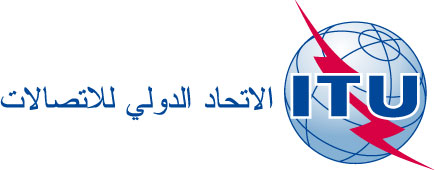 الفريق الاستشاري للاتصالات الراديوية
جنيف، 27-25 يونيو 2012الوثيقة RAG12-1/7-A25 مايو 2012الأصل: بالروسيةالاتحاد الروسي*الاتحاد الروسي*تنفيذ الدراسات المتعلقة بقرارات قطاع الاتصالات الراديويةتنفيذ الدراسات المتعلقة بقرارات قطاع الاتصالات الراديويةالموضوعالفريق المسؤولالإجراء الذي ينبغي أن يتخذه الفريقالفريق المعنيتاريخ الانتهاءالشكل الذي ستعرض به النتائجالقرار ITU-R 50-2دور قطاع الاتصالات الراديوية في التطوير الجاري للاتصالات المتنقلة الدولية (IMT)تقـرر1	أنه ينبغي للجنة دراسات للاتصالات الراديوية أن تقوم بوضع دليل توجيهي لأنشطة قطاع الاتصالات الراديوية بشأن الاتصالات المتنقلة الدولية لكفالة تقدم هذا العمل بفعالية وكفاءة بالتعاون مع المنظمات خارج الاتحاد الدولي للاتصالات؛2	أنه ينبغي أن يتواصل التنسيق الفعال القائم في الوقت الراهن بين قطاعي تقييس الاتصالات والاتصالات الراديوية بالنسبة لأنشطة الاتصالات المتنقلة الدولية والشبكات المتنقلة للاتصالات وشبكات الجيل التالي؛3	أنه ينبغي أن يحاط مدير مكتب تنمية الاتصالات علماً بالأعمال التي يضطلع بها قطاع الاتصالات الراديوية بشأن الاتصالات المتنقلة الدولية،القرار ITU-R 53-1استعمال الاتصالات الراديوية في الاستجابة للكوارث والإغاثةتقـررأن تقوم لجان دراسات قطاع الاتصالات الراديوية المعنية، نظراً لأهمية فعالية استعمال طيف الترددات الراديوية للاتصالات الراديوية في حالات الكوارث، بإجراء دراسات ووضع مبادئ توجيهية تتعلق بإدارة الاتصالات الراديوية في التنبؤ بالكوارث واكتشافها والتخفيف من آثارها والإغاثة بصورة متآزرة ومتعاونة داخل الاتحاد ومع المنظمات خارج الاتحاد،القرار ITU-R 54-1دراسات لتحقيق التنسيق من أجل الأجهزة قصيرة المدىتقـرر1	مواصلة الدراسات بالتعاون مع المنظمات المعنية بالتوحيد القياسي والمنظمات العلمية والصناعية بشأن التنسيق الإقليمي و/أو العالمي للمعلمات التقنية والتشغيلية، بما في ذلك المديات الترددية وتقنيات التخفيف من التداخل للأجهزة قصيرة المدى؛2	مواصلة إعداد الإجراءات الضرورية للرصد والقياس لتمكين الإدارات من التحقق من المعلمات التقنية والتشغيلية للأجهزة قصيرة المدى ولدراسة أثر الإرسالات من هذه الأجهزة على خدمات الاتصالات الراديوية؛3	تشجيع التبادل المستمر للمعلومات بشأن أجهزة الاتصال الراديوي قصيرة المدى بين أعضاء قطاع الاتصالات الراديوية والمنظمات الأخرى عملاً بالقرار ITU-R 9؛4	دراسة استعمال الطيف والمتطلبات التقنية للأجهزة قصيرة المدى للتشجيع على كفاءة استعمال الطيف؛5	إجراء الدراسات التقنية لتقييم جدوى نشر الأجهزة قصيرة المدى في نطاقات تردد محددة يمكن تنسيقها عالمياً أو إقليمياً؛6	مواصلة الدراسات لتمكين تنفيذ تكنولوجيات متقدمة لأجهزة الاتصال الراديوي قصيرة المدى، وبذلك تركز بوجه خاص على استراتيجية من أجل المستقبل؛7	أنه ينبغي، بوجه خاص، إجراء الدراسات التالية من أجل: أ )	جمع معلومات عن الأجهزة SRD التي تستعمل تقنيات متقدمة للنفاذ إلى الطيف ومدى توليف الترددات بغية فهم مقدراتها، وفي الوقت ذاته ضمان حماية خدمات الاتصالات الراديوية؛ب)	للإرشاد بشأن آلية، اعتماداً على 7 أ ) أعلاه، من شأنها تيسير استعمال نطاقات التردد و/أو مديات توليف التردد ذات الصلة، ويفضل تحقيق ذلك على أساس عالمي أو إقليمي، مناسب لأجهزة الاتصال الراديوي قصيرة المدى؛ج)	تحديث المعلومات بشأن نطاقات التردد التي تستعملها الأجهزة قصيرة المدى على نحو شائع؛8	توثيق هذه الدراسات في توصيات وتقارير لقطاع الاتصالات الراديوية تُراجَع على أساس منتظم،القرار ITU-R 58دراسات بشأن تنفيذ الأنظمة الراديوية الإدراكية واستعمالهاتقـرر1	مواصلة الدراسات المتعلقة بتطبيق الأنظمة الراديوية الإدراكية (CRS) واستعمالها في خدمات الاتصالات الراديوية؛2	دارسة المتطلبات والخصائص التقنية والتشغيلية والأداء والفوائد المتوقعة المرتبطة بتنفيذ واستعمال الأنظمة الراديوية الإدراكية في خدمات الاتصالات الراديوية ونطاقات التردد ذات الصلة؛3	إيلاء اهتمام خاص لتعزيز التعايش والتقاسم بين خدمات الاتصالات الراديوية؛4	إعداد توصيات و/أو تقارير ذات صلة ضمن قطاع الاتصالات الراديوية استناداً إلى الدراسات المذكورة آنفاً حسب الاقتضاء،القرار ITU-R 59دراسات بشأن توفر نطاقات التردد و/أو مديات التوليف للتنسيق على الصعيد العالمي و/أو الإقليمي وشروط استعمالها لأنظمة التجميع الإلكتروني للأخبارتقـرر1	إجراء دراسات بشأن الحلول المحتملة لتنسيق نطاقات تردد ومديات توليف أنظمة ENG على الصعيدين العالمي/الإقليمي في النطاقات الموزعة بالفعل للخدمات الثابتة أو المتنقلة أو الإذاعية مع مراعاة ما يلي:-	التكنولوجيات المتوفرة لتعظيم كفاءة ومرونة استعمال الطيف؛-	خصائص الأنظمة والممارسات التشغيلية التي تسهل تطبيق هذه الحلول؛2	إعداد توصيات و/أو تقارير ذات صلة لقطاع الاتصالات الراديوية استناداً إلى الدراسات المذكورة آنفاً، حسب الاقتضاء،وتقرر كذلك1	تشجيع الإدارات على إعداد معلومات ذات صلة تتعلق باستعمالاتها الوطنية في مجال ENG (قائمة بنطاقات التردد أو مديات التوليف المتاحة لخدمة ENG وممارسات إدارة الطيف والمتطلبات التقنية والتشغيلية وجهات الاتصال المعنية بالطيف حسب الاقتضاء...) لتستعملها الكيانات الأجنبية أثناء الأحداث العالمية الجديرة بالتغطية الإعلامية؛2	تشجيع الإدارات على النظر، لأغراض التنسيق، في نطاقات التردد/مديات التوليف التي تستعملها الإدارات الأخرى لأنظمة ENG،القرار ITU-R 60خفض استهلاك الطاقة من أجل الحماية البيئية والتخفيف من آثار تغير المناخ باستعمال تكنولوجيا المعلومات والاتصالات/تكنولوجيات الاتصالات الراديوية وأنظمتهاتقـرر1	أنه ينبغي للجان الدراسات التابعة لقطاع الاتصالات الراديوية إعداد توصيات أو تقارير أو كتيبات بشأن:•	أفضل الممارسات القائمة لخفض استهلاك الطاقة في أنظمة تكنولوجيا المعلومات والاتصالات أو معداتها أو تطبيقاتها العاملة في خدمة الاتصالات الراديوية؛•	التطور الممكن والاستعمال المحتمل للأنظمة الراديوية أو تطبيقاتها الذي من شأنه دعم خفض استهلاك الطاقة في قطاعات غير قطاعات الاتصالات الراديوية؛ •	أنظمة فعالة لرصد البيئة ورصد تغيرات المناخ والتنبؤ بها، وضمان التشغيل الموثوق لهذه الأنظمة؛2	أن تراعي لجان الدراسات التابعة لقطاع الاتصالات الراديوية عند وضعها لتوصيات أو كتيبات أو تقارير جديدة أو عند مراجعتها للتوصيات أو التقارير الحالية، حسب الاقتضاء، استهلاك الطاقة فضلاً عن أفضل الممارسات لتوفير الطاقة؛3	المحافظة على تعاون وثيق واتصال منتظم مع قطاع تقييس الاتصالات وقطاع تنمية الاتصالات والأمانة العامة ومراعاة نتائج العمل المنجز داخل هذه القطاعات وتفادي الازدواجية،القرار ITU-R 61مساهمة قطاع الاتصالات الراديوية في تنفيذ نواتج القمة العالمية لمجتمع المعلوماتتقـرر1	مواصلة أعمال قطاع الاتصالات الراديوية بشأن تنفيذ نواتج القمة العالمية لمجتمع المعلومات وأنشطة المتابعة في إطار ولايته؛2	أن ينفذ قطاع الاتصالات الراديوية الأنشطة التي تقع ضمن ولايته وأن يشارك مع أصحاب المصلحة الآخرين حسب الاقتضاء في تنفيذ جميع خطوط العمل ذات الصلة ونواتج القمة الأخرى،القرار ITU-R 62الدراسات المتعلقة باختبارات المطابقة مع توصيات قطاع الاتصالات الراديوية وقابلية التشغيل البيني لتجهيزات وأنظمة الاتصالات الراديويةتقـررأن يتعاون قطاع الاتصالات الراديوية مع قطاع تقييس الاتصالات وقطاع تنمية الاتصالات بشأن اختبارات المطابقة وقابلية التشغيل البيني وأن يقدم لهما المعلومات التي يطلبانها، وذلك في إطار ولايته الحالية وبما يتماشى مع القرار 177 (غوادالاخارا، 2010) لمؤتمر المندوبين المفوضين (انظر إذ يلاحظ ب))،